муниципальное бюджетное дошкольное образовательное учреждение № 83 «Соколенок»города КалугиПЛАНМЕРОПРИЯТИЙ ПО ПРОТИВОДЕЙСТВИЮ КОРРУПЦИИВ МУНИЦИПАЛЬНОМ БЮДЖЕТНОМ ДОШКОЛЬНОМОБРАЗОВАТЕЛЬНОМ УЧРЕЖДЕНИИ № 83 «СОКОЛЕНОК»ГОРОДА КАЛУГИ ДО 2024 ГОДАг. Калуга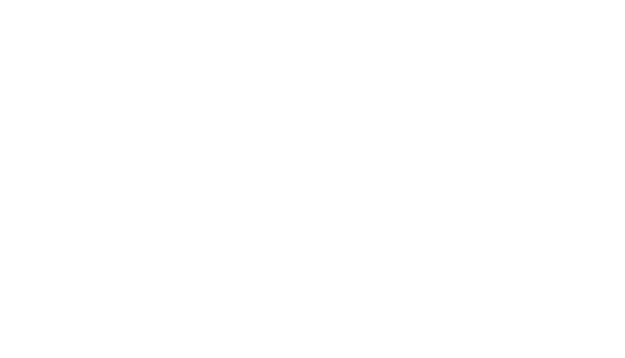 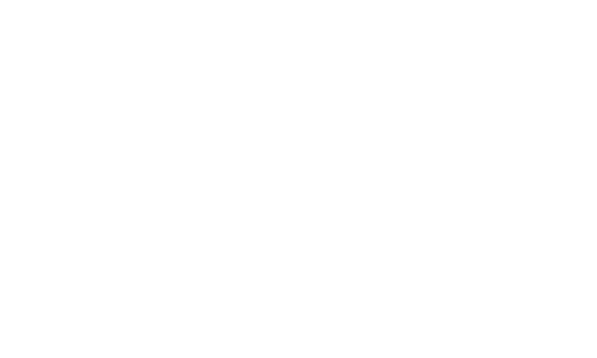 №МероприятияСроки проведенияОтветственныйп/пОбеспечение права граждан на доступ к информации о деятельности МБДОУ № 83Соколенок» г. Калуги«1.Использование прямых телефонныхлиний в целях выявления фактовПостоянноЗаведующийвымогательства, взяточничествадругих проявлений коррупции,иатакжедляболееактивногопривлечения общественности к борьбес данными правонарушениями.Организация личного приема гражданзаведующим23..ПостоянноПостоянноЗаведующийЗаведующийАктивизация работы по организацииоргановобладающийсамоуправления,комплексомуправленческих полномочий, в томчисле по участию в принятии решенияораспределениисредствстимулирующей части фонда оплатытруда4.Соблюдениемуниципальнойобразованияпроцедур:единойоценкисистемыкачестваМай - июньЗаместитель заведующегопо воспитательно-образовательной работесиспользованиематтестация педагогов;мониторинговые исследованияв сфере образования;статистические наблюдения;самоанализ деятельности ДОО;создание системыинформирования управленияобразования, общественности,о качестве образования в ДОО;соблюдение единой системыкритериев оценки качестваобразования (результаты,процессы, условия)56..Усиление контроля за недопущениемфактов неправомерного взиманияПостоянноПостоянноЗаведующийЗаведующийденежных средствсродителей(законных представителей)Организацияконтролясистематическоговыполнениемзазаконодательства о противодействиикоррупции при организации работыпо вопросам охраны труда7.Обеспечение соблюдений правилприема, перевода и отчисленияПостоянноЗаведующийОбеспечение открытости деятельности образовательного учреждения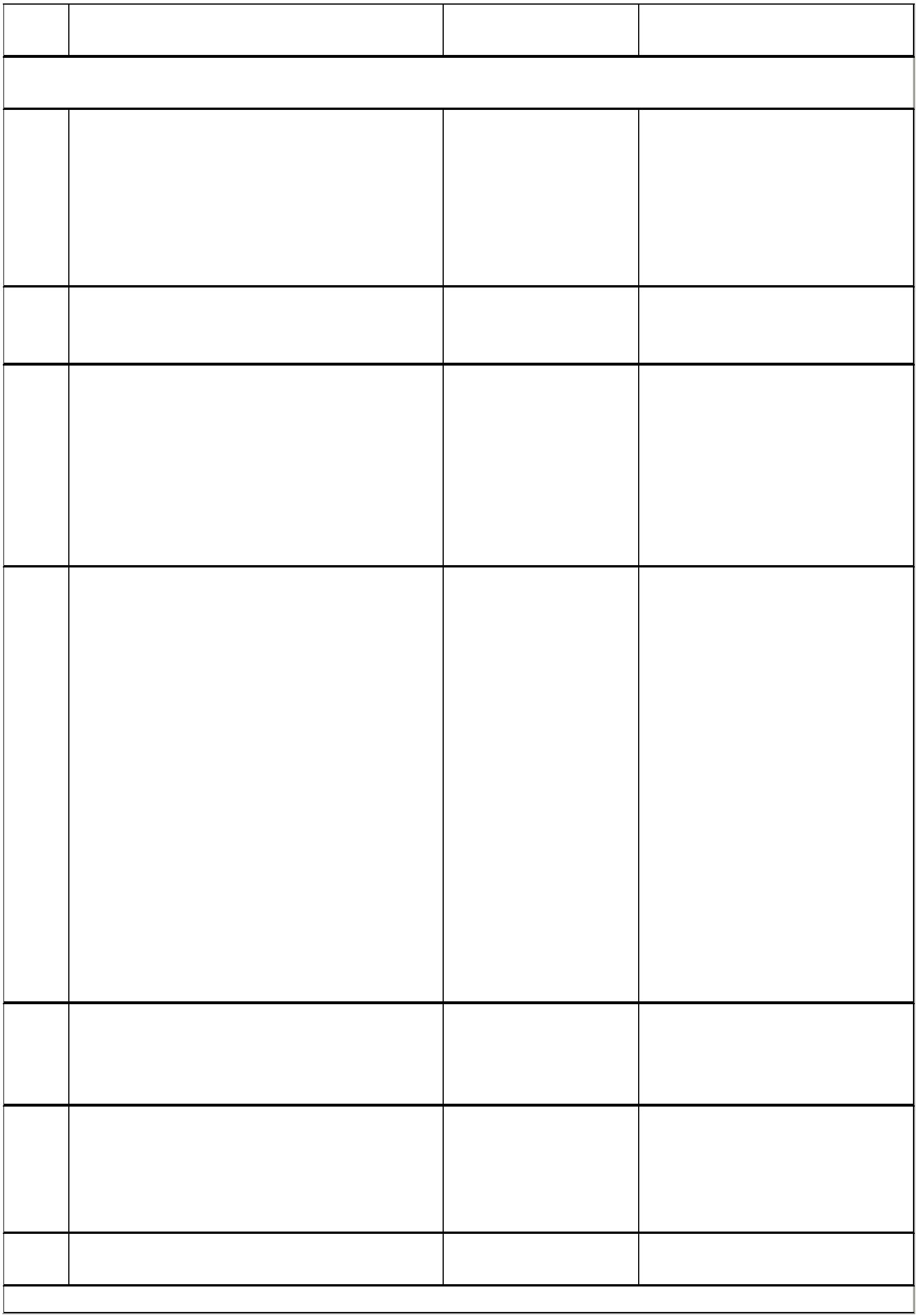 12..Проведение Дней открытых дверей.Ознакомление родителей с условиямипоступления в организациюмайЗаведующий,заместитель заведующегопо воспитательно-образовательной работеЗаведующийМодернизация нормативно-правовойбазы деятельности ДОО, в том числев целях совершенствования единыхЯнварь-майтребованийзаконнымкдошкольникам,представителямиработникам34..Своевременноепосредством размещения информациина сайтеУсилениеответственностинеправомерное принятие решения врамках своих полномочий.Рассмотрение вопросов исполнениязаконодательствакоррупцией на совещаниях призаведующем, педагогических советахинформирование В течение периодаЗаведующийЗаведующийперсональнойработников заПостоянноВ течение годаПо факту56..ЗаведующийЗаведующийоборьбесПривлечениеответственностикдисциплинарнойработников, непринимающих должных мер пообеспечениюисполненияантикоррупционногозаконодательства.Работа с педагогами12..Размещение на сайте ДОО правовыхПостоянноЗаведующийактовантикоррупционногосодержанияВстречи педагогического коллектива спредставителями правоохранительныхоргановМартЗаместитель заведующегопо воспитательно-образовательной работеРабота с родителямиРазмещение на сайте ДОО правовых1.Заместитель заведующегопо воспитательно-образовательной работе,ответственный по сайтуЗаведующийактовсодержанияантикоррупционногов течение года23..Участие в публичном отчете ДООВстреча родительскойсентябрьЗаведующийобщественности с представителями сентябрь-октябрьправоохранительных органов45..День открытых дверейМайЗаведующийЗаведующийРодительские собрания по темамформирования антикоррупционногомировоззренияв течение года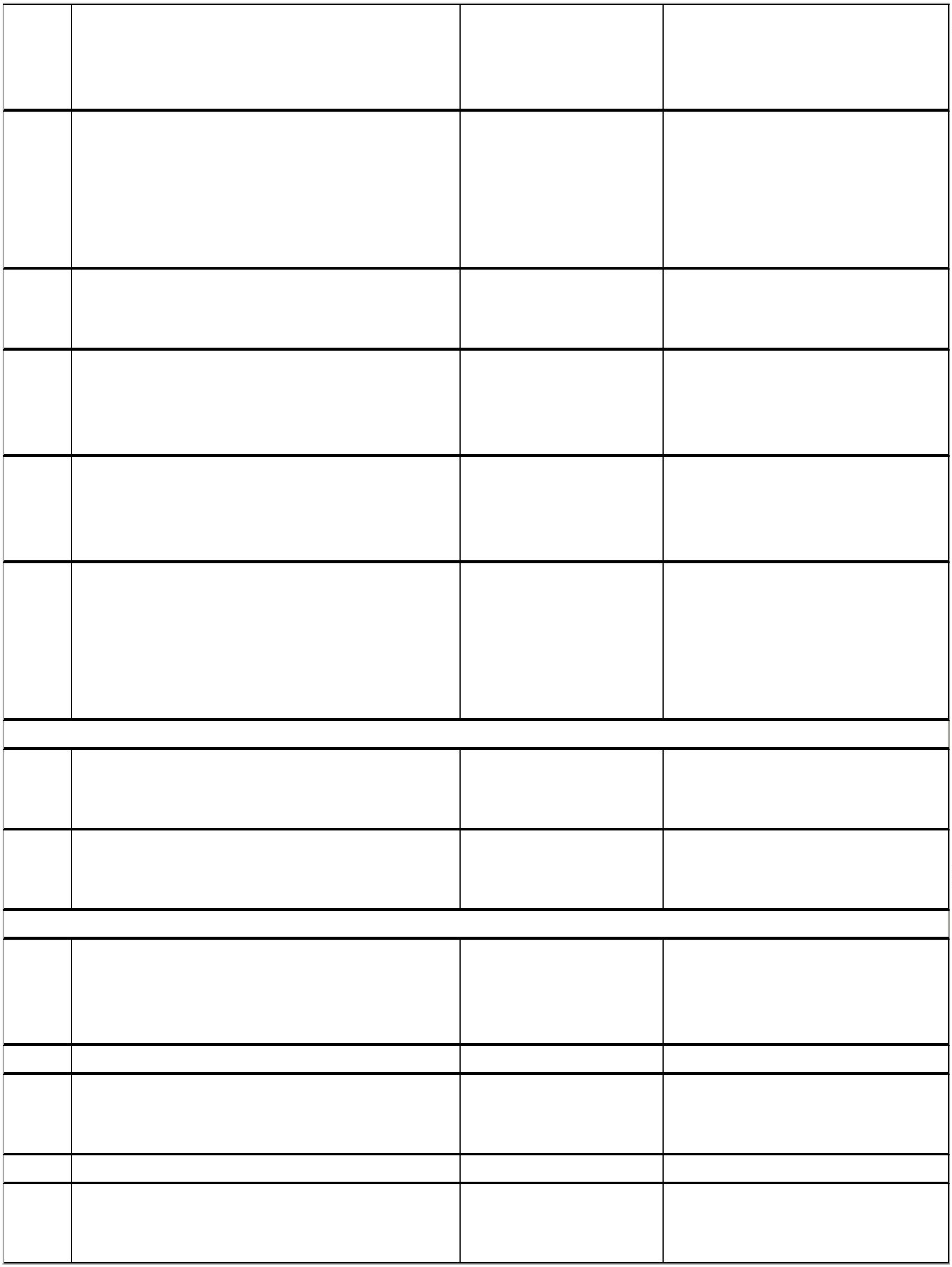 